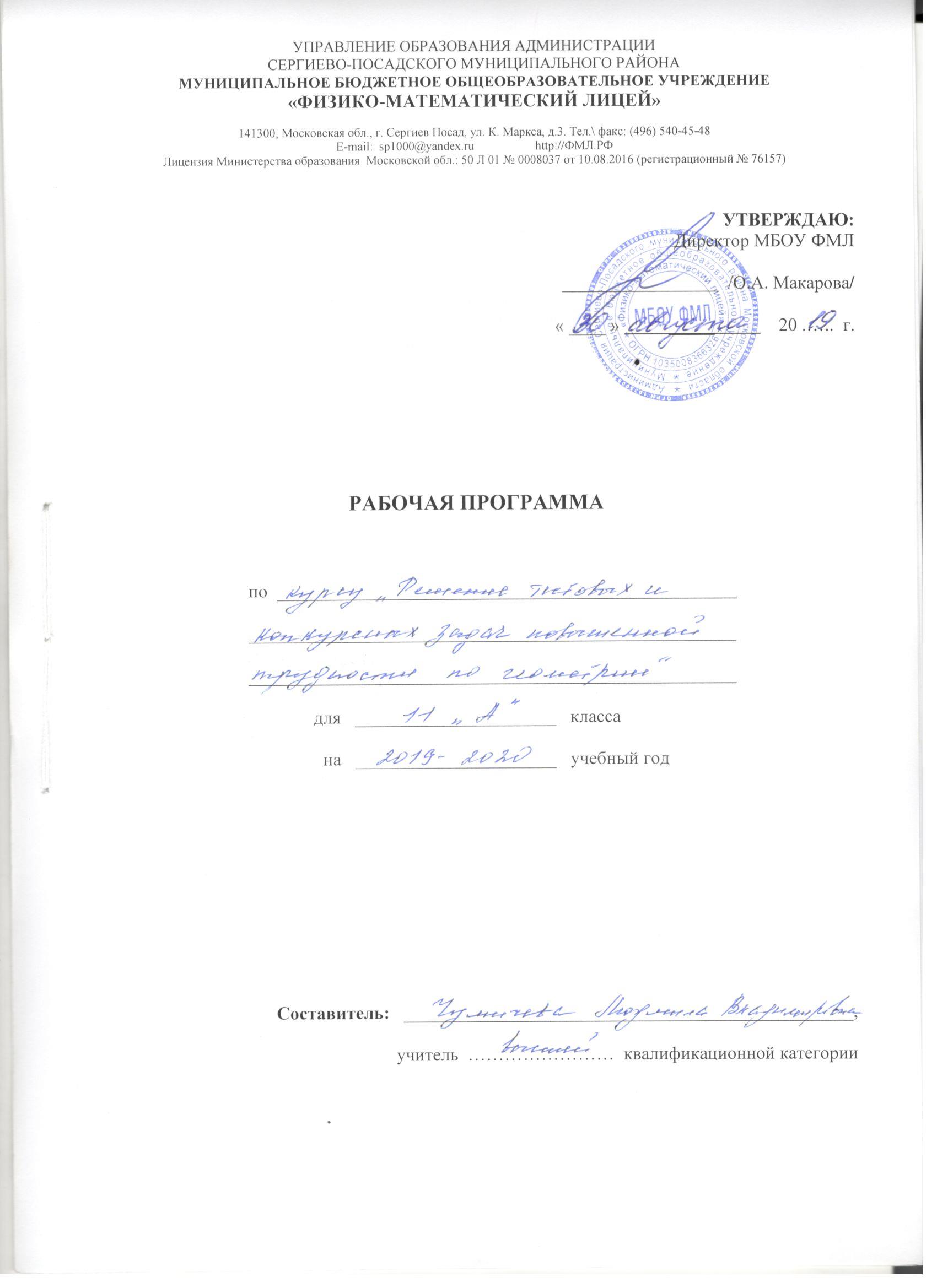 Пояснительная запискак элективному  курсу «Теория и практика решения  задач повышенной трудности по алгебре» 11 класс(профильный уровень)Рабочая программа соответствует учебному плану МГБОУ «Физико-математический лицей» и составлена на базе рабочих программ среднего общего образования по алгебре и началам анализа Т.А. Бурмистровой по УМК С.М. Никольского, М.К. Потапова, Н.Н. Решетникова и др. «Математика: алгебра и начала математического анализа, геометрия. Алгебра и начала математического анализа. 10-11 классы» Углубленный уровень (Алгебра и начала математического анализа. Сборник рабочих программ. 10-11 классы: учебное пособие для учителей общеобразовательных организаций: базовый и углубленный уровни / (сост. Т.А. Бурмистрова).- М.: Просвещение, 2016. - 128 с. - ISBN 978-5-09-038782 - 8).Рабочая программа ориентирована на работу с учебником: Математика: алгебра и начала математического анализа, геометрия. Алгебра и начала математического анализа. 10 класс : учебн. для общеобразоват. организаций : базовый  и углубл. уровни /  [С.М. Никольский, М.К. Потапов, Н.Н. Решетников и др.]. – 3-е издание – М.: Просвещение, 2017 .Программа рассчитана на 1 час в неделю (1 ч. - лекция,  всего 34 ч.)Элективный курс «Решение задач повышенной трудности»  в 11 классе является последовательным продолжением элективных курсов  9,10 классов. Учебный материал содержит разделы, связанные с решением задач с параметрами более высокого и многопланового характера (тригонометрические, иррациональные, показательные, логарифмические, модульные системы уравнений и неравенств). Наряду с этим в программу включены темы связанные с изучением начал математического анализа (предел функции, производная, интеграл) и элементов теории вероятностей и математической статистики.Содержание программыРаздел  «Функции. Свойства функций»  (5 часов)Арифметическая прогрессия. Геометрическая прогрессия. Четные и нечетные функции. Периодические функции.Раздел  «Предел функции»  (2 часа)Первый, второй замечательные  пределы и их применение.Раздел  «Производная. Применение производной»  (10 часов)Физический и геометрический смысл производной. Касательная к графику функции. Производная сложной и обратной функций. Применение логарифмирования к дифференцированию. Применение производной к исследованию свойств функций.Раздел  «Интегрирование»  (6 часов)Неопределенный интеграл и его свойства. Определенный интеграл и его свойства. Вычисление площадей фигур.Раздел  «Элементы теории вероятностей и математической статистики»  (4 часов)Вероятность случайного события. Формула полной вероятности. Закон больших чисел.Раздел  «Системы уравнений и неравенств с параметрами»  (7 часов)Алгебраические системы. Иррациональные системы. Системы, содержащие абсолютные величины. Логарифмические и показательные системы. Тригонометрические системы. Учебно-тренировочные задания  ЕГЭ (задания группы С, содержащие параметр).Требования к уровню подготовки обучающихся
11 класс
 (профильный уровень)Целями курса являются: - расширение и углубление знаний обучающихся по данным разделам математики;- формирование навыков решения общих  и частных задач с параметром;- подготовка обучающихся к итоговой аттестации.В результате изучения материала элективного курса обучающийся должен:знать/понимать- значение практики и вопросов, возникающих в самой математике, для формирования и развития математической науки;-  значение идей, методов и результатов алгебры и математического анализа для построения моделей различных процессов;- универсальный характер законов логики математических рассуждений, их применение в решении задач различной тематики;уметь- исследовать функции, как элементарными методами, так и с использованием производной;- вычислять пределы функций различными способами;- применять производную к решению задач различного характера;- интегрировать  различными способами;- применять различные методы к решению систем уравнений и неравенств, содержащих параметр.Календарно-тематическое планирование элективного курса по алгебре и началам анализа«Теория и практика решения задач повышенной трудности по алгебре»11 класс(профильный уровень)Лекции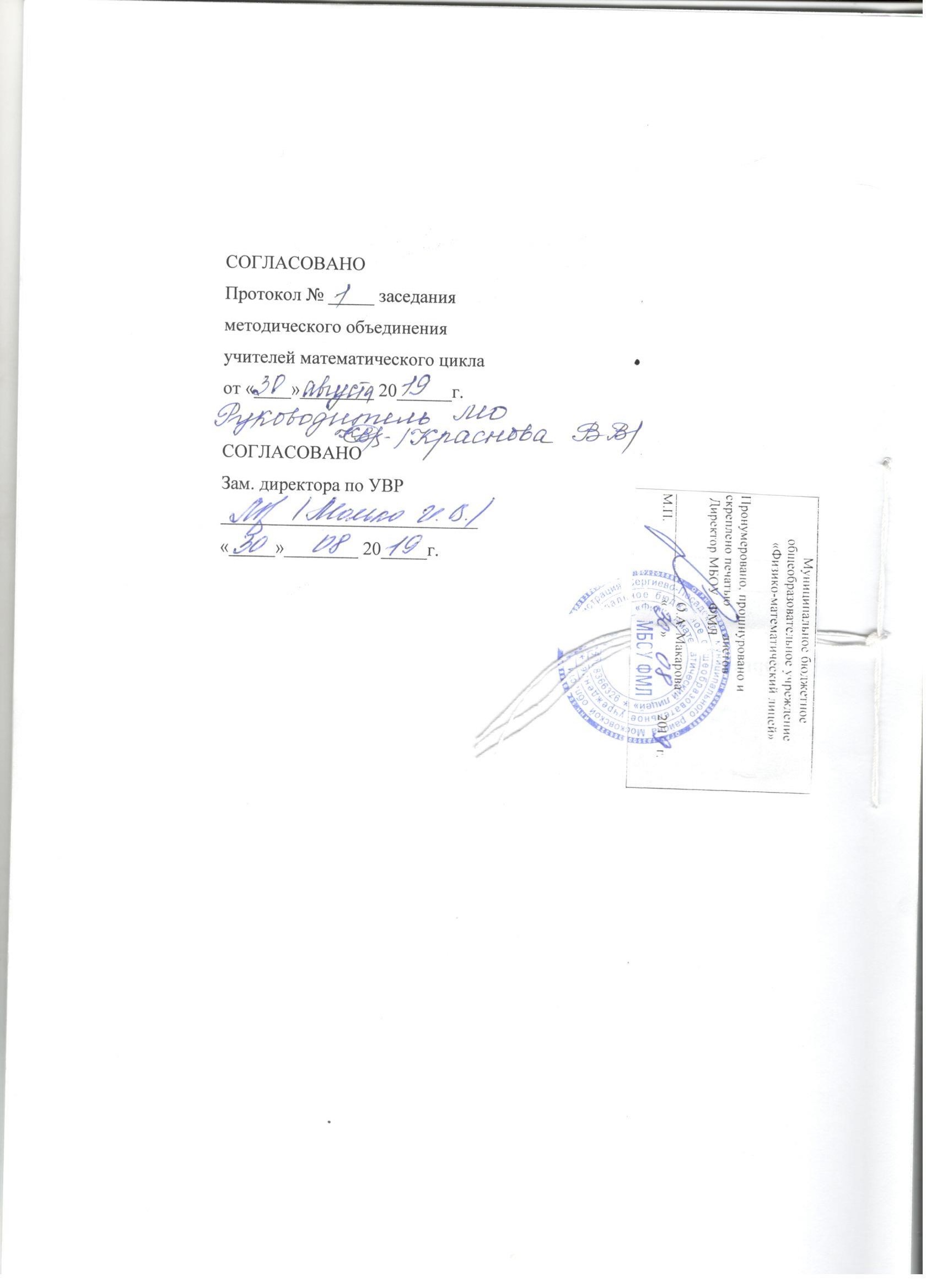 № п\п№ урокасодержание урокадата по планудата по факту«Функции. Свойства функций» (5 часов)«Функции. Свойства функций» (5 часов)«Функции. Свойства функций» (5 часов)«Функции. Свойства функций» (5 часов)«Функции. Свойства функций» (5 часов)11Арифметическая прогрессия.22Геометрическая прогрессия.33Четные и нечетные функции. Графики.44Периодические функции.55Применение свойств функций к решению задач.«Предел функции»  (2 часа)«Предел функции»  (2 часа)«Предел функции»  (2 часа)«Предел функции»  (2 часа)«Предел функции»  (2 часа)61Первый и второй замечательные пределы.72Вычисление пределов различными способами.«Производная. Применение производной»  (10 часов)«Производная. Применение производной»  (10 часов)«Производная. Применение производной»  (10 часов)«Производная. Применение производной»  (10 часов)«Производная. Применение производной»  (10 часов)81Физический смысл производной функции в точке.92Дифференцирование.103Дифференцирование сложной функции.114Геометрический смысл производной функции в точке.125Применение геометрического смысла производной к решению задач.136Касательная к графику функции.147Производная обратной функции.158Применение логарифмирования к дифференцированию.169Экстремумы функции. Необходимое и достаточное условия существования экстремума.1710Применение производной к исследованию свойств функций и построению графиков.«Интегрирование»  (6 часов)«Интегрирование»  (6 часов)«Интегрирование»  (6 часов)«Интегрирование»  (6 часов)«Интегрирование»  (6 часов)181Неопределенный интеграл. Непосредственное интегрирование192Неопределенный интеграл. Применение замены в интегрировании203Интегрирование по частям.214Определенный интеграл. Свойства.225Способы вычисления определенных интегралов. 236Вычисление площадей фигур.«Элементы теории вероятностей и математической статистики»  (4 часа)«Элементы теории вероятностей и математической статистики»  (4 часа)«Элементы теории вероятностей и математической статистики»  (4 часа)«Элементы теории вероятностей и математической статистики»  (4 часа)«Элементы теории вероятностей и математической статистики»  (4 часа)241Вероятность случайного события.252Формула полной вероятности.263Статистические методы обработки информации.274Гауссова кривая. Закон больших чисел.«Системы уравнений и неравенств с параметрами»  (7 часов)«Системы уравнений и неравенств с параметрами»  (7 часов)«Системы уравнений и неравенств с параметрами»  (7 часов)«Системы уравнений и неравенств с параметрами»  (7 часов)«Системы уравнений и неравенств с параметрами»  (7 часов)281Алгебраические системы 292Иррациональные системы 303Системы, содержащие абсолютные величины314Логарифмические и показательные системы325Тригонометрические системы336Решение задач, содержащих параметр347Обобщающий урок